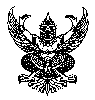 ประกาศองค์การบริหารส่วนตำบลสะแกราชเรื่อง  การจัดทำแผนการจัดหาพัสดุและแผนปฏิบัติการจัดซื้อจัดจ้างประจำปีงบประมาณ  ๒๕๕9  ตำบลสะแกราช  อำเภอปักธงชัย  จังหวัดนครราชสีมา	อาศัยระเบียบกระทรวงมหาดไทย  ว่าด้วยการพัสดุของหน่วยการบริหารราชการส่วนท้องถิ่น  พ.ศ.๒๕๓๕  แก้ไขเพิ่มเติมฉบับที่ ๙  พ.ศ. ๒๕๕๓  ข้อ  ๑๑  จึงขอปิดประกาศสำเนาการจัดทำแผนการจัดหาพัสดุและแผนปฎิบัติการจัดซื้อจัดจ้างประจำปีงบประมาณ ๒๕๕9  ระหว่างเดือน  ตุลาคม  ๒๕๕8 – กันยายน  ๒๕๕9   ขององค์การบริหารส่วนตำบลสะแกราช  อำเภอปักธงชัย  จังหวัดนครราชสีมา  ซึ่งดำเนินการภายในปีงบประมาณ  ๒๕๕9  เพื่อให้ประชาชนทราบโดยทั่วถึงกัน				             ประกาศ    ณ   วันที่   19  ตุลาคม   พ.ศ. ๒๕๕8						       (ลงชื่อ).....นายสมบูรนณ์  ทูลบุญลินทร์.............               					        (นายสมบูรณ์  ทูลบุญลินทร์ )         					           นายกองค์การบริหารส่วนตำบลสะแกราช